5 упражнений на развитие внимания у ребёнка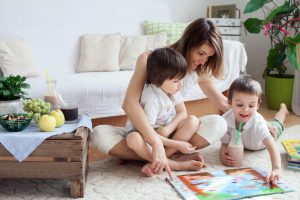 Эффективное обучение ребёнка немыслимо без развития его памяти и внимания. Именно эти психические функции лежат в основе любой образовательной программы. Способность фокусировать внимание на заданных объектах, удерживать внимание нужное количество времени и надёжно сохранять эти объекты в памяти можно и нужно тренировать при помощи специальных упражнений, которые подбираются в соответствии с возрастом ребёнка.В 3-4 года малыш только учится управлять вниманием:Способности крохи концентрировать и удерживать внимание на объекте минимальны.Внимание непроизвольно переключается с одного объекта на другой.Объём внимания не превышает 5 объектов, но распределить его даже между двумя объектами в этом возрасте практически невозможно.Доминирует внимание непроизвольное, произвольное же в младшем дошкольном возрасте только формируется.Мы предлагаем вам простые, но эффективные упражнения, которые помогут развить внимательность ребёнка, научат его собранности и усидчивости.Упражнение 1: Работа с картинкамиЧтобы развивать внимательность ребёнка 3-4 лет с помощью картинок, выбирайте яркие рисунки с простым сюжетом. Вы можете купить или скачать в интернете специальные методические пособия или использовать иллюстрации любимых книжек вашего малыша.Задавайте ребёнку любые вопросы, требующие от него осознанно изучить содержимое рисунка. Пусть кроха покажет:ушки и глазки у изображённых животных;где нарисованы цветочки;сначала цветочки с бабочками, а потом цветочки с пчёлками, и т. д.Изучая картинки, попутно с развитием внимания вы работаете над развитием речи (побуждая малыша не только показывать, но и проговаривать свои ответы), учите его счёту (пересчитывая, сколько у котика лапок, сколько лепестков у цветка и пр.),  обогащаете его лексикон и представления об окружающем мире.Упражнение 2: Умные прогулкиРассматривать картинки с родителями интересно и весело, но ещё интереснее и ещё веселее гулять с родителями на свежем воздухе. Развивать внимательность дошкольника на улице даже проще, чем работать дома по рисункам. На улице так много объектов, которые можно рассматривать и обсуждать!Можно объявлять «целевые прогулки», подбирая цели в соответствии со способностями и интересами ребёнка, временем года и местом прогулки. К примеру, можно объявить День кошек и стараться не пропустить ни одной кошки, которая повстречается вам по пути. Каждую кошку нужно сосчитать (скорее всего, пока с помощью взрослых) и, по мере сил, описать.Сначала мы увидели маленькую серую кошечку, которая дремала на солнышке.Потом заметили большого рыжего кота, который перебегал дорогу.После него был чёрный котёнок, который играл со своим хвостом.Потом снова серая, но крупная кошка, которая в кустах охотилась за птичками.Вместо кошек могут быть собаки, машины, лужи, дети в колясках, дети без колясок, тёти в красных куртках, дяди в шапках… Главное, чтобы ребёнок обращал внимание, выделял общее и находил отличия.Дома после прогулки обсуждайте увиденное, стимулируйте способность ребёнка извлекать из памяти те объекты, на которые вы направляли его внимание на улице. Постепенно его участие в этой игре-упражнении будет всё более активным, а задачи-цели — всё более сложными.Упражнение 3: Что изменилосьИ снова упражнение, доступное как для домашних занятий, так и для игр на свежем воздухе.Составьте произвольную композицию из любых предметов. Вместе с малышом внимательно изучите её. Попросите ребёнка отвернуться и внесите в порядок предметов любые изменения. Затем попросите малыша снова взглянуть на композицию и сказать, что изменилось.Работая над произвольным вниманием таким образом, учитывайте способности ребёнка.Не перегружаете его.Помогайте обращать внимание на ключевые моменты: сколько предметов, какие они, как расположены.Комментируйте все перемены, которые удалось заметить крохе и которые оказались вне его внимания.Вначале вы можете поставить три игрушки, а затем одну из них спрятать. Можно менять предметы местами. Отлично подходят для этой игры фломастеры: их можно перекладывать, менять местами, прятать и добавлять новые, менять местами колпачки. На улице можно играть с шишками, камешками, листьями.Упражнение 4: Услышь меня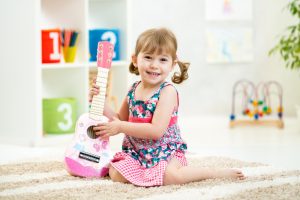 Для упражнения можно использовать незамысловатые наборы детских инструментов, в которых, как правило, есть барабан, бубен, дудочка и губная гармошка. Сначала вместе с малышом рассмотрите все инструменты, продемонстрируйте, как они звучат, поиграйте в музыкальный ансамбль. Затем малыш должен отвернуться, послушать, какой инструмент в вашем исполнении звучал, и правильно его назвать или показать.Если набора детских инструментов в вашем арсенале нет — не беда! Можно:использовать звучащие игрушки (пупсы, плюшевые зверушки, погремушки, пищалки);переливать воду из ёмкости в ёмкость;топать ногами или хлопать в ладоши;стучать карандашом по пластмассовому ведёрку, деревянному столу или стеклянной баночке;шуршать страницами книги или целлофановым пакетом.Развивать слуховое внимание у ребёнка 3-4 лет нужно обязательно. Знакомьте малыша с разными звуками, учите эти звуки определять, не видя их источника, отличать звуки друг от друга.Упражнение 5: Заметь меняСуть упражнения очень простая: ребёнок в течение 30-40 секунд внимательно вас рассматривает, а потом отворачивается и отвечает на ваши вопросы:Я в юбке или штанах?Какого цвета на мне кофта?Какая у меня причёска?На мне надеты бусы?Вопросы могут быть разными. Главное, чтобы знания и способности ребёнка позволяли давать правильные ответы. Обычно ближе к 4-м годам с этим заданием карапузы справляются легко и радостно, а вот у трёхлеток оно может вызывать сложности. Попробуйте для начала вместе рассматривать игрушки. Можно предварительно нарядить куклу вместе с ребёнком, комментируя все свои действия:Мы завязали куколке белый бантик.Надели на куклу красное платье.Дали ей в руки розовую сумочку.В сумочку положили конфетку.Затем спрячьте куклу и вместе с ребёнком опишите, как она выглядит. Хвалите за каждое правильное описание.Если малыш затрудняется описывать куклу самостоятельно, помогайте ему: задавайте наводящие вопросы, подсказывайте. Можно достать игрушку и снова внимательно рассмотреть её, обращая внимание на детали.Советы от психологаУпражнения на развитие внимания должны проходить в виде игры. Не забывайте, что игра в дошкольном возрасте — основной вид деятельности ребёнка.Если малыш не хочет заниматься, явно демонстрируя всяческое отсутствие интереса, не настаивайте, но и не забрасывайте свои попытки вернуться к занятиям позже.Подключайте упражнения незаметно для малыша, органично вплетая их в канву ваших привычных дневных занятий: прогулки, массажа, купания, чтения сказки, совместных игр или творческих занятий.Используйте описанные упражнения как образец, но не бойтесь проявлять свою фантазию.Любящие, внимательные родители, которые относятся к развитию ребёнка осознанно и ответственно, всегда знают, как сделать занятие максимально эффективным и плодотворным. Советы профессионалов направлены лишь на стимулирование вашего собственного родительского потенциала.Счастливого и успешного вам родительства!